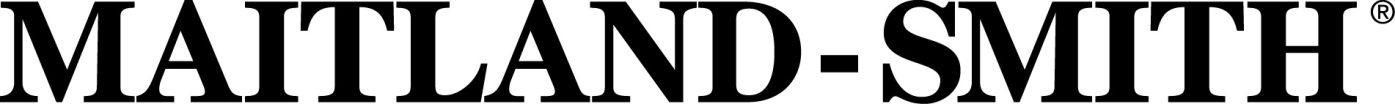 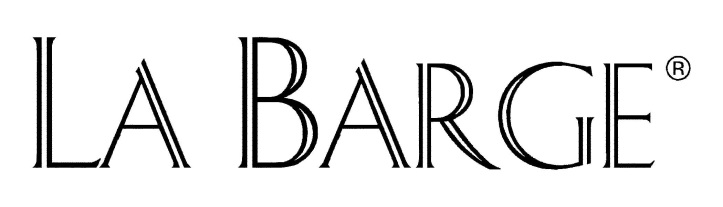 For Immediate Release					              Contact: Nicole Howley						                                             Gefen Marketing            Roxanne Bernstein                                                                                                  (336) 884-5020                                                Chief Marketing Officer                                                                                          Nicole@gefenmarketing.comHeritage Home Group
Roxanne.Bernstein@heritagehome.com                                                           Ellen Gefen
                                                                                                                                   Gefen Marketing                                                                                                                                                                                               (336) 688-2974                                                     Showroom Location: MS, 392                                                                              Ellen@gefenmarketing.com    MAITLAND SMITH SET TO UNVEIL LARGEST MARKET INTRODUCTION THIS DECADE  Comprehensive Collection of Furniture and Accessories Spans New and Existing LicenseesHigh Point, NC—October 17, 2015—In what the company is touting as its largest Market introduction this decade, Maitland-Smith is set to unveil a comprehensive assortment of furniture and accessory collections spanning new and existing licensees, as well as in house designs. —Neirmann Weeks Collection—Chief among its new collaborations is the much-anticipated Neirmann Weeks Collection. Products for the Maitland-Smith collection have been drawn from the extensive Neirmann Weeks archives.  According to sisters and company owners, Eleanor and Claire Niermann, the Neirmann Weeks Collection is a major launch encompassing furniture, mirrors and accessories. “Watch for stunning art pieces like the Volpone sculpture and Tole palm wall sculpture and unusual accessories like umbrella stands and jardinaires. On the furniture side, the Balmain cocktail table is a stand-out, as are the Cascata, Tassle and Sphinx consoles. The rectangular Scalloped Dining Table is another not-to-be-missed piece; other treasures include a charming Directoire chest with a star-burst pattern, and the ultra-feme Ellyse upholstered chair.”

—Lighting and Accessories—Maitland-Smith is introducing an array of lighting and accessories to supplement Celerie Kemble’s existing collection with a beautiful TV Tray set with lucite tops, an elegant console with a honed white agate stone top that sits upon graceful iron base, a tambourine table with a cobalt blue top and a midcentury compass cocktail table with eglomoise and glass. The Hable Collection will see a dozen new products expanding their introductory launch with Maitland-Smith last season which won rave reviews. New Hable pieces include geometric and lightening candlesticks, a stunning bird head sculpture, and fireplace screens.  Finally, the brand will also introduce fresh and modern sculptures by in-house designer Donald Bustraan. —Traditions Made Modern—More big news here includes a collection of accessories and lighting inspired by designs found at the Museum of New Mexico. Traditions Made Modern celebrates the graphic elements of ancient patterns.  Each piece has a unique story linked to objects in three of the four museums that comprise the Museum of New Mexico: The Museum of International Folk Art, Museum of Indian Arts & Culture, and New Mexico History Museum. A percentage of every sale goes back to the Museum to support education, acquisitions and exhibitions.—Maitland Smith Furniture—This season, Maitland-Smith is also continuing its tradition of offering a vast array of fine home furnishings and unique home accessories. Many of these handcrafted treasures are "limited editions" and are destined to become family heirlooms. Keep an eye out for the Ram Sculpture and an unusual crystal bowl, the Polar Bear Bench, and the Trout Table among the exciting pieces. —La Barge—La Barge is introducing a comprehensive collection of mirrors and occasional tables in a wide range of materials such as faux shagreen, penshell, bronze, silver, glass and brass. New products are complementary elements to the new Niermann Weeks and Museum of New Mexico Collections from Maitland-Smith, as well as seven new mirrors and a mirrored console for Hable. In addition, La Barge is heading to Market with a dozen new mirror designs, as well as new table designs. ###About Maitland-Smith:For 30 years Maitland-Smith has specialized in fine home furnishings and accessories, including fine living room furniture, formal dining room furniture, dining tables, and dining room chairs. Our pieces are largely hand-made by our craftsmen in Cebu, Philippines.  These highly skilled craftsmen use timeless techniques such as lost-wax casting, hand-carving and inlays of penshell, abalone, metal, and decorative veneers from around the world. Headquartered in High Point, Maitland-Smith is part of the Heritage Home Group family of brands, which includes in its stellar portfolio name brands such as Hickory Chair, Drexel Heritage, Henredon, La Barge, Lane Venture, Lane, Pearson, Thomasville, and Broyhill.  About La Barge:For 50 years La Barge’s name has evoked the image of elegance, style and craftsmanship.  The charm of classic lines and modern style blend to form the prestigious brand known as La Barge.  The breadth of our assortment covers chic metropolitan, classic traditional and regal elegance - La Barge has the perfect piece for discerning customers. Headquartered in High Point, La Barge is part of the Heritage Home Group family of brands, which includes in its stellar portfolio name brands such as Hickory Chair, Drexel Heritage, Henredon, Lane, Lane Venture, Maitland-Smith, Pearson, Thomasville, and Broyhill.About Niermann Weeks:Founded in 1978 by Joe Niermann, Niermann Weeks is a family-owned business based outside Annapolis, MD. The Company’s designs borrow elements from the past and reinterpret them to fit current lifestyles, aesthetically relating to both traditional and contemporary interiors. All products are handmade and finished in the company’s Maryland studios, and almost half of their business is custom-designed with nearly infinite size and finish options to meet the special needs of professional architect and designer clients. 